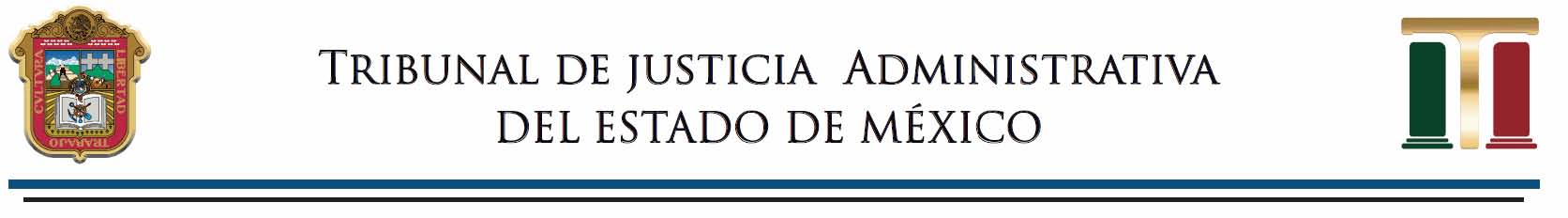 Leyenda de documentación oficial NOTIFICACIÓN PERSONAL: Por comparecencia de representante legal y/o autorizado en Sección o Sala ÓRGANO: ____________________________ JUICIO, RECURSO O PROCEDIMIENTO: _______ En____________________________, Estado de México, a las _____________ horas con ________ minutos del día ______________ del mes _____________ del dos mil ________, el Licenciado (NOMBRE DEL ACTUARIO), Actuario adscrito a la (SALA O SECCIÓN) Especializada en Materia de Responsabilidades Administrativas del Tribunal de Justicia Administrativa del Estado de México, con residencia en ____________________________, en la entidad, hago constar que se encuentra presente en el local de este órgano jurisdiccional la (el) ____________________________________________, representante legal y/o autorizado de_________________________________________________, quien se identifica con cuyos rasgos faciales concuerdan con su presentante, y de la cual se anexa copia simple, quien manifiesta que comparece a efecto de que se le notifique de forma personal el (la) (los) ________________________________________ de ___________________ dos mil ___________, pronunciado (a) (s) en el _______________________________ al rubro indicado; por lo que con fundamento en los artículo 121 fracciones I y II, 122, 175 y 176 de la Ley de Responsabilidades Administrativas del Estado de México y Municipios; 61 fracciones I, III y IV de la Ley Orgánica del Tribunal de Justicia Administrativa del Estado de México; y 25 fracciones I y IV del Código de Procedimientos Administrativos de la citada entidad federativa, éste último de aplicación supletoria al procedimiento de responsabilidades administrativas, notifico de manera personal el (la) (los)_________________________________en mención, pronunciado (s) en el __________________ al rubro indicado,  por esta ________________________________, del (la) (los)  cual (es) hago entrega en  copia simple,  así  como _____________ anexo (s) mismo (s) que consta (n) de:__________________________________________ ___________________________________________________________________, y ________. Se da por terminada la presente diligencia, siendo las__________ horas con ________ minutos del día de la fecha, firmando los que en ella intervinieron; lo que se asienta y se hace constar para todos los efectos legales a que haya lugar. 